                                                                 AssignmentUBANI JOSEPH IKECHUKWU19/ENG02/066COMP ENGINEERING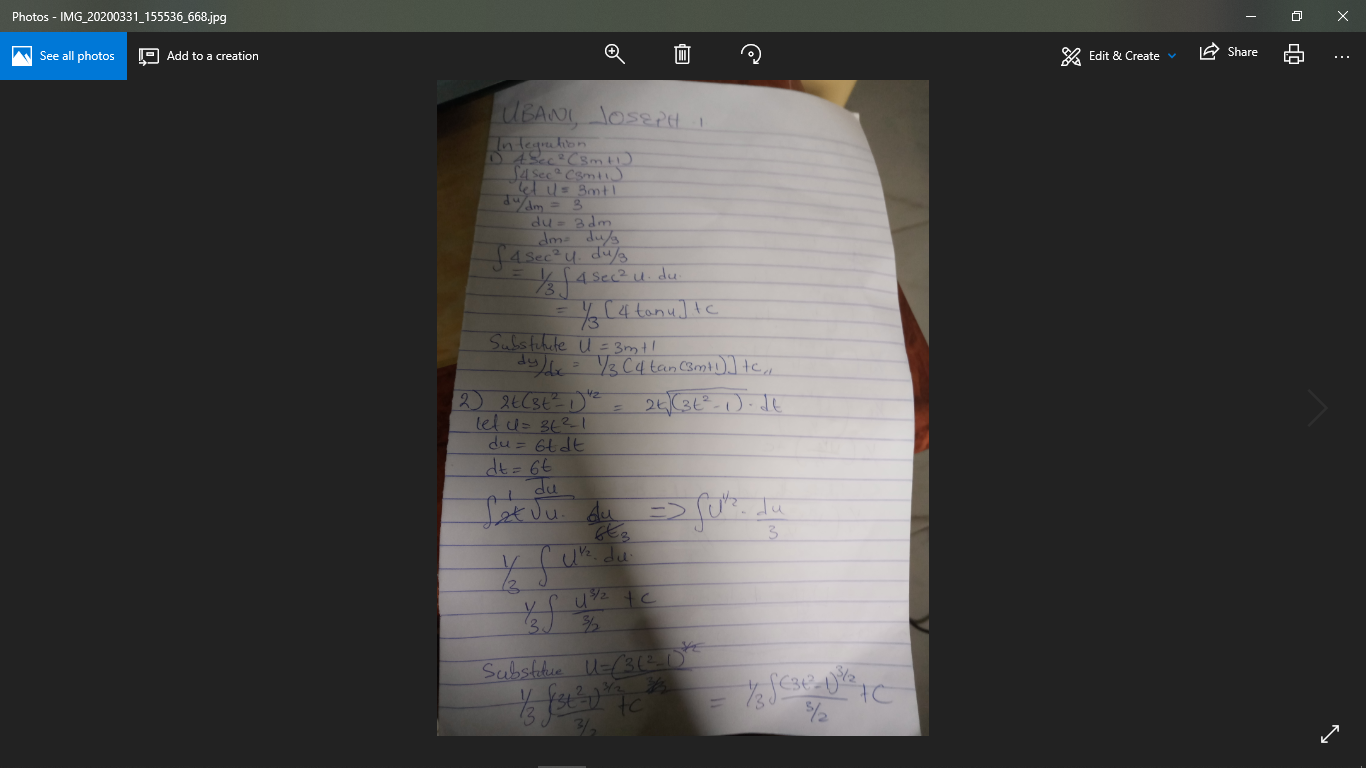 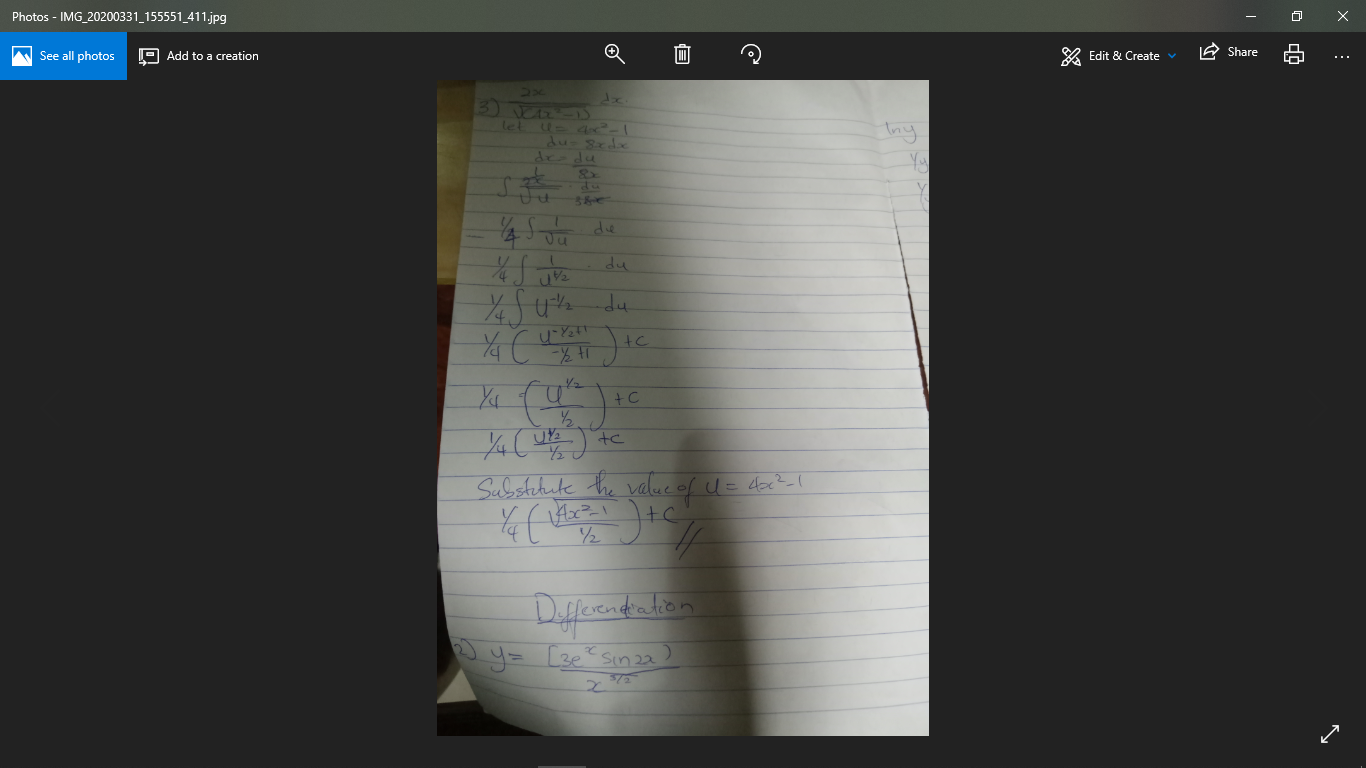 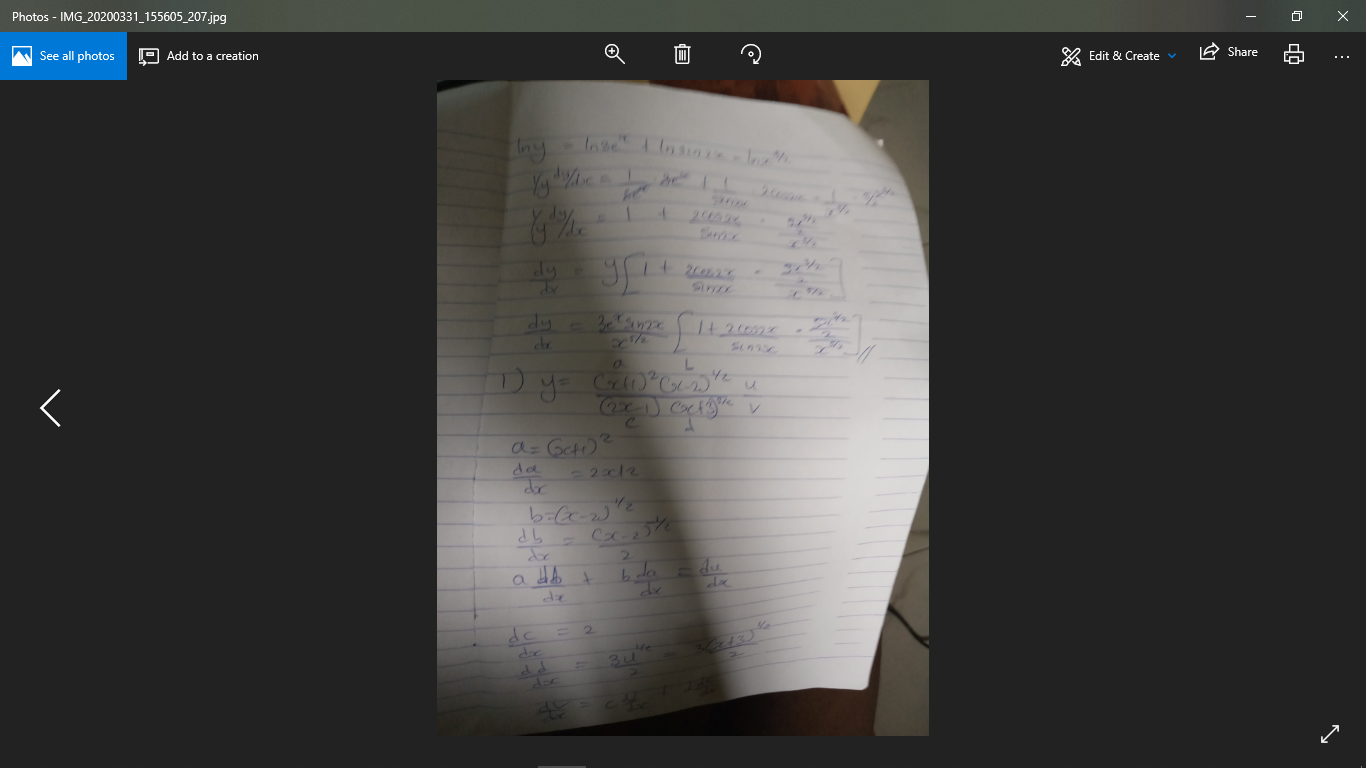 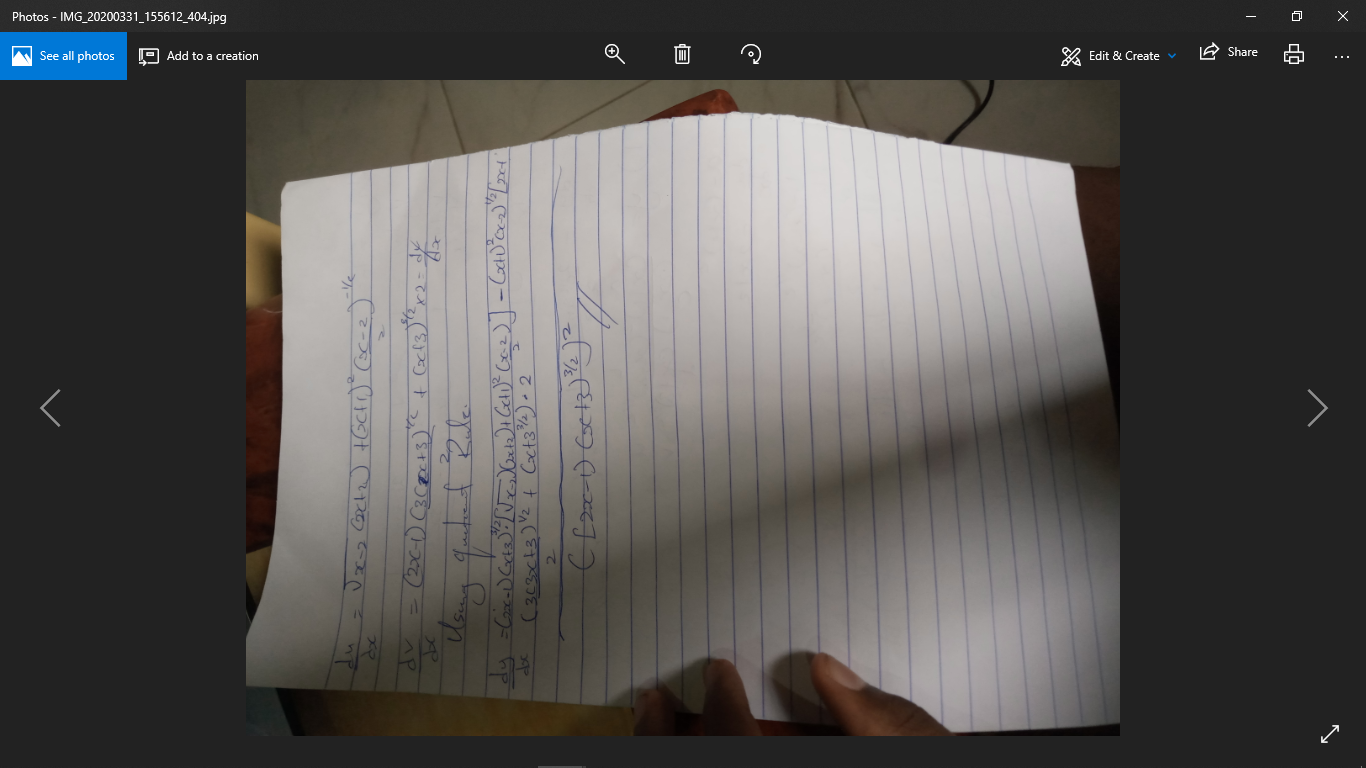 